如何協助讀寫障礙學童有效學習?一、               前言    融合教育是目前香港教育界的大趨勢。筆者是第三組別中學的教師，學生支援小組成員，主教初中通識科。所屬學校有約三十名具特殊學習需要的同學，當中以讀寫障礙的同學為多。本文嘗試以校本初中通識科為例，配合文獻回顧及自我經驗，帶出學校對讀寫障礙學童之學習支援建議及其侷限，又反思融合教育之意義。二、               特殊學習障礙　  要為學生的需要提出建議，首先必先增加老師或學校對特殊學習障礙學童的認識。第一，此障礙是指患者具有一種或多種基本心理過程上的失常，當中包括了解或 是用語言、或書寫文字，在聆聽、思考、說話、閱讀、書寫、拼字或計算方面有不完善的地方。第二，此類學生在基本閱讀能力、閱讀理解、聆聽理解、談話表達、 書寫表達、計算和數學推理等範疇中，至少有一個或以上的範疇之學業成就，與該年齡的智能有嚴重的差距（謝永齡，2003)。        據衞生署兒童體能智力測驗服務(2008, p.1-4) 讀寫障礙是：“ 學習障礙的一種，主要由於腦部結構及功能出現先天性異常所致。患有讀寫障礙的兒童，往往難以準確及流暢地認讀及默寫字詞，這可能與兒童在閱讀和書寫時難以辨 別字詞的讀音和字形的差別有關。由於在讀寫字詞方面出現困難，兒童在閱讀理解方面亦會產生問題，部分兒童或會因而減少閱讀，影響字詞認識的數量及整體認知 的發展。患有讀寫障礙的兒童，在語文科目上的成績往往遠遜於其他同學，但其智力及感官功能均屬正常，而且其讀寫問題亦非因缺乏教育或學習動機所致。” 此外，讀寫障礙的症狀可能與其他發展性障礙同時並存。例如：專注力失調或過度活躍症、特殊語言障礙及動作協調障礙等（謝永齡 2003）。    明白這類學童的特徵後，作為通識科的老師的筆者及同工該如何在學習及教學策略上提供之支援呢？現階段亦尚未有藥物治療讀寫障礙，學童已被及早識別，本科每星 期只有兩節，亦未能在教授字母、讀音、閱讀輔導等字詞方面下太多功夫。筆者嘗試以輔導、調適及補償三個向度去思考建議。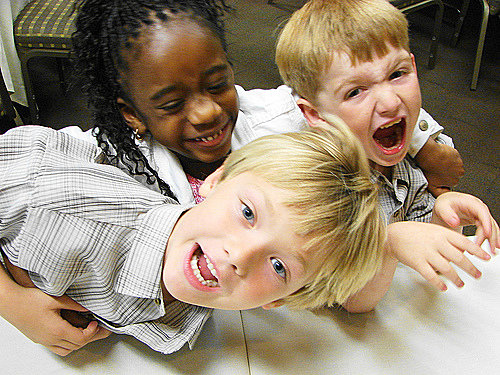 輔導    周美玲（2006） 指出在課堂應用多感官教學法及伴讀方法能提高讀寫障礙學童的自信心、學習動機及閱讀書寫之流暢度。多感官教學法意指不依靠傳統課堂的抄寫、閱讀去教授單一 概念，反應選擇能在同一時間刺激學生不同感官的教學方法。初中通識科多以剪報配以課本及課業，加上課堂上的筆記抄寫去明瞭社會時事概念，較重視抄寫及閱讀 的能力培養。    筆者嘗試利用網絡科技[1]，播放同一件新聞的電視新聞報導之剪輯片段，代替閱讀或抄寫。孟瑛如，吳東光（1999）指出多媒體教材對學習障礙學生的功益。學生的興趣及學習動機明顯地增加。此外，筆者又選用一些篇幅較簡短的免費報紙[2]代替傳統的報紙，以減輕同學的閱讀壓力。在此基礎上，適當地連同運用其他教學法亦可更有效地幫助學生有效學習。例如：心智圖法及合作學習法。    圖解組織圖，例如心智圖法，是 “一種以視覺化呈現知識的方式，它能夠促進主動學習，學生可以在閱讀、聊天、聽、思考以及寫作時候使用…引導學生注意或是抓取他們已知或是未知的資訊”(唐鈺雁，2007，p.28)，正好配合多感官教學法的原意。此外，採用合作學習方法可以達到周美玲(2006)所謂的伴讀效果。在同伴的幫忙下，學生對文字的抗拒自然減低。 調適    調適可分為課程及評估兩方面。在課程調適方面，筆者嘗試為減低讀寫障礙學生的抄寫筆記次數，並改以口頭提問方式。這類同學的課業較其他同學為少及有較多的指 引，要求亦不能以主流學生為標準。在評估方面，筆者嘗試把這類同學的課業簡化，去取較難的部份，並刪減作的標準要求，並在錯別字方面給予括免扣分。 補償    補償方面，由於學校並未制定處理特殊學習需要同學的評估補償政策，故只能在課業繳交日期方面給予適當的調適，並提供課後輔導。此外，學生支援小組有為個別學生提供額外的閱讀及寫作技巧訓練課程，以提高學生的學習成效。 三、成效及反思    以上的建議只是筆者的個人實踐經驗及觀點，未能推而廣之。郭惠雯(2002,p.45)認為 ：“教師的態度、能力與經驗、所受的訓練以及所獲得的專業協助和支持性服務，皆是影響融合教育的重要因素”；王遠敏(2006)更強調：“學校行政單位的支持與支援，是特教學生回歸與融合普通教育體系成功與否的關鍵。” 兩者的研究皆引證學校及教師的培訓對融合教育支援系統的重要性。當然，家長與社會對讀寫障礙學生的認知及接納程度亦十分重要。 四、總結     本文嘗試從筆者任教的通識科經驗為例，輔以文獻研究及真實經驗，反思促進讀寫困難學生有效學習的方法及其局限之處。基於內容所限，本文未有提及班級經營策略，家校、社區合作的效用，亦只是一科之簡單經驗，等故未能視作全面性的研究。    唐榮昌(2007, P.5)把融合教育性容為一種 “支援圈 (a supporting circle)”。這可作為本文的結語。他認為：“融合教育並非只是提供「有教無類」或「零拒絕」 (zero reject) 的 一種物理統合；換言之，只是讓身心障礙學生坐在普通班上課，而沒有提供教材教法調整的協助；相反地，融合教育是跟身心障礙學生有關的人，從身心障礙學生的 兄弟姊妹、朋友、社區的玩伴、學生同儕、校車司機、廚師、校工、導護老師、導師、科任老師、組長、以及主任，乃至校長都應該成為環境中積極角色的一員，在 適當的時地，與該身心障礙學生進行互動，必要時也可以提示該如何進行學習或活動。”參考資料：1.許天威 (1996)，《加拿大的融合教育》，加拿大研究，第1期，第101-128頁。2.蔡明富 (1998)，《融合教育及其對班級經營的啟示》，特殊教育與復健學報，第6期，第349-380頁。3.孟瑛如，吳東光(1999)，《數學學習障礙與多媒體教材之發展應用》，特殊教育季刊，民88年09月，第72期，第13-18頁。4.郭惠雯(2002)，《融合教育理念之發展與相關問題探討》，屏師特殊教育，民 91 年5月，第3期，第 41-49 頁。5.謝永齡(2003)，《青少年心理問題》，香港，香港中文大學。6.衞生署兒童體能智力測驗服務(2008) ，《讀寫障礙》，瀏覽日期:  ， http://www.dhcas.gov.hk/cindex.html7.周美玲(2006)：《如何協助有讀寫障礙學童有效地學習》，優質學校教育學報，第四期，第67-70頁。8.王遠敏(2006)，《亞斯柏格症學生輔導實例》，特殊教育季刊，民95 年3 月，第98 期， 第17-25 頁。9.唐鈺雁(2007)，《心智圖法在學習障礙學生語文教學設計上之應用》，特教園丁，2007年9月，第1期，第23卷，第28-35頁。10.唐榮昌(2007)，《改革中的省思—談融合教育的困境與突破》，雲嘉特教，民96 年11 月，第6 期，第 4- 7 頁。